PYRAMEX CONAIRETM GLASSES COMBINE HIGH PERFORMANCE, SAFETY,COMFORT AND STYLE  Lenses Offer Anti-Glare, Anti-Scratch Plus the Highest UV and Blue Light Protection AvailablePyramex’s ConaireTM safety glasses (SB10734D) have it all. Highly resilient with anti-glare lenses with scratch and impact resistance, this eyewear offers the highest blue light and UV protection available – UV 400 – all with a sleek retro frame design. With high-contrast protection, the Conaire is the stylish answer to often less-than-pretty workplace PPE eyewear options.   Designed with safety and durability in mind, the Conaire features a side shield and is constructed with some of the toughest materials available including polycarbonate and stainless steel (at the hinge). The frames are lightweight and feature thermoplastic rubber temple tips.All UV glasses are not created equal. The Conaire boasts UV 400, the highest level of UV protection available. Where most UV glasses only provide 75-99% protection, UV 400 glasses provide nearly 100% protection from harmful UV rays. The lenses also have blue light blocking properties and an anti-reflective coating which significantly cuts down on glare. This blue light protection keeps eyes safe from harmful artificial light generated from digital screens, which has quickly become an important factor as more and more time is being spent looking at screens in the workplace.The Conaire also provides premium protection far beyond harmful UV rays. In fact, the glasses meet stringent ANSI Z87 safety standards for high-impact protection as well as meet CAN/CSA standards for eye and face protection. This means wearers can feel confident their eyes will be well protected from both UV light and potential flying objects and debris while hard at work. The Conaire is also available in clear (SB10710D) and gray lenses (SB10720D).With a resurgence of interest in retro-style frames, the Conaire is in good company with Pyramex’s other vintage-inspired frames: the Monitor (SC210C) and Pathfinder (SG310A). With plastic and metal frames respectively, these safety glasses evoke visions of the 70s as the Conaire does the 50s. There is a growing movement on social media with woodworkers donning the Monitor to protect them in style. That movement, #SpecSquad, is an ever-growing community on Instagram. Pyramex Safety delivers high quality safety products through its innovative and stylish product lines.  The company designs and manufactures a variety of personal protective equipment from eye, head, hand, welding, cooling and hearing protection to Hi-Vis work wear, respirators and ergonomic gear. Founded in 1991, the company has more than 2,000 distributors in over 60 countries and is committed to investing countless hours to research, design and testing to ensure Pyramex products meet the highest industry safety standards. To learn more about Pyramex Safety, go to www.pyramexsafety.com.  Connect with Pyramex on social media: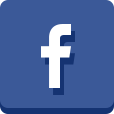 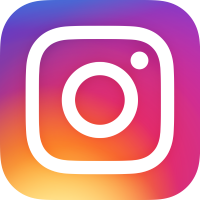 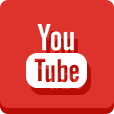 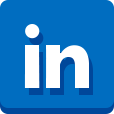 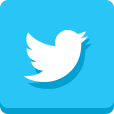 